《丝路走廊-甘肃省博物馆藏丝绸之路文物展》展览数字化采购需求项目名称《丝路走廊-甘肃省博物馆藏丝绸之路文物展》展览数字化供应商资格要求具有独立法人资格及相应经营范围；具有国家或有关政府部门颁发的资质证明文件（如有）；具有良好的信誉和相应产品的销售业绩；近三年内，在经营活动中没有重大违法记录；本项目不接受联合体投标。服务要求服务内容要求展厅360全景采集采集设备：自备采集装置，要求非接触式采集；图片的尺寸：不低于1亿像素；图片格式：JPG；全景展示：制作全景漫游，集成二维高清图片、360度环视文物、视频、音频解说、3D建模地图等相关素材进行展示；支持PC端和手机端的展示；支持全景部署于指定服务器。拍摄时间：2020年10月12日（周一）360度环视图片拍摄采集设备：自备采集装置，要求非接触式采集；采集数量：10件；环拍文件格式：由72张图片组成，支持html5格式的展示；色彩还原：数码影像每个原色的灰度等级不低于64 级；环拍文件尺寸：单张图片不低于5000万像素。   拍摄时间：2020年9月22日   拍摄时长按时间工作完成计算。三维导航地图制作根据展厅平面图，制作三维导航地图。做为全景展示导航地图。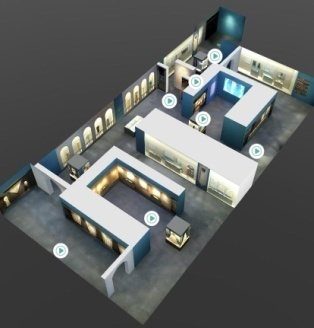 数据格式：JPG使用方式：地图导航，点击热点，跳转至相应的场景。其他采集相关要求▲数字化采集设备需配备专业的器材设备，供应商在投标文件中需提供采集设备型号和发票等相关票据。▲提供色彩管理方案。▲数据需存放于博物馆公共服务综合平台—宁波馆专题页面中，获取博物馆公共服务综合平台或其服务商授权。交付成果提供《丝路走廊-甘肃省博物馆藏丝绸之路文物展》展览全景原始图片，访问链接，同时支持将全景部署到采购人提供的服务器上；10件360度环视文物原始图片和最终数字成品，并嵌入于360全景中展示；数据嵌入到浙江省文物保护科技项目“丝绸之路”文化数字体验产品中。其它要求服务期限及地点服务期限：全景采集拍摄后2周内完成；地点：宁波博物馆付款方式：采购人支付合同总价的50%为预付款，项目完工经采购人验收合格后支付合同总价的50%。其它在项目实施过程中，要求服务工作人员对工作中涉及到的用户的数据、文件等任何资料进行保密。因工作人员的行为造成泄密等问题由中标人承担相应的责任。附件1费用报价表  项目编号：[货币单位：人民币元]要求：1.此表为费用估算表，如有缺项、漏项，视为投标报价中已包含相关费用，采购人无需另外支付任何费用。2.本表要求供应商在投标时提供电子文档，以便网上公示使用。投标人名称（盖章）：投标人代表签字：职        务：日        期：序号服务内容数量单位1《丝路走廊-甘肃省博物馆藏丝绸之路文物展》展览数字化360全景采集与制作1项2《丝路走廊-甘肃省博物馆藏丝绸之路文物展》展览文物360度环视图片拍摄10件3展厅热点制作（不少于10个）10个4三维导航地图制作1项5数据嵌入到浙江省文物保护科技项目“丝绸之路”文化数字体验产品中。1项序号报价项目费用备注合计人民币：大写                                  小写合计人民币：大写                                  小写合计人民币：大写                                  小写合计人民币：大写                                  小写